Hi, how are you?I’m fine, thanks, and you?I’m good, thanks.What’s this?It’s a red pen.Wow. It’s nice.Thanks. Do you have a red pen?Yes, I do.Nice. Oh, what’s this?It’s a brush.Oh. It’s cool. 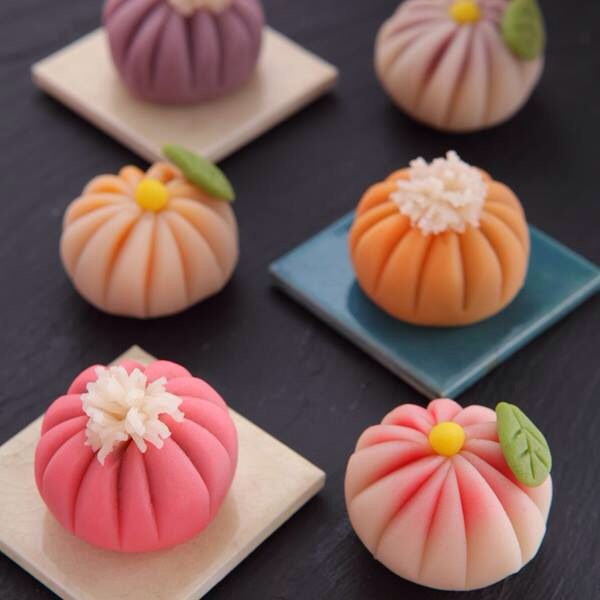 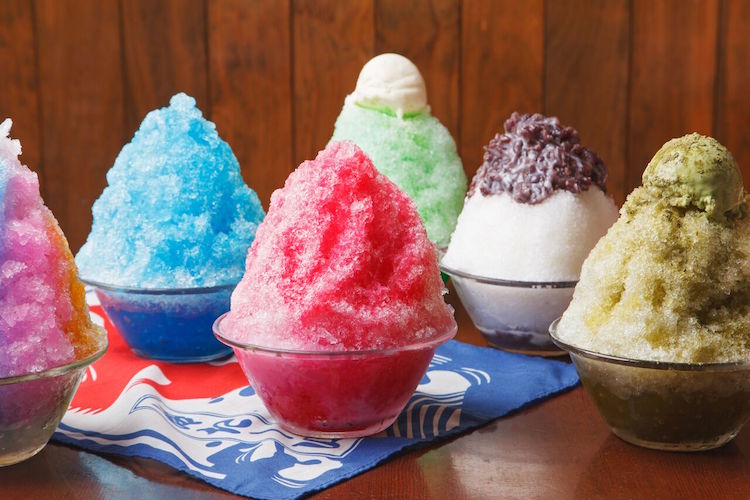 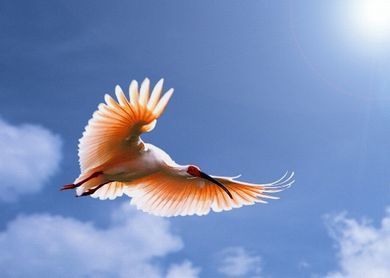 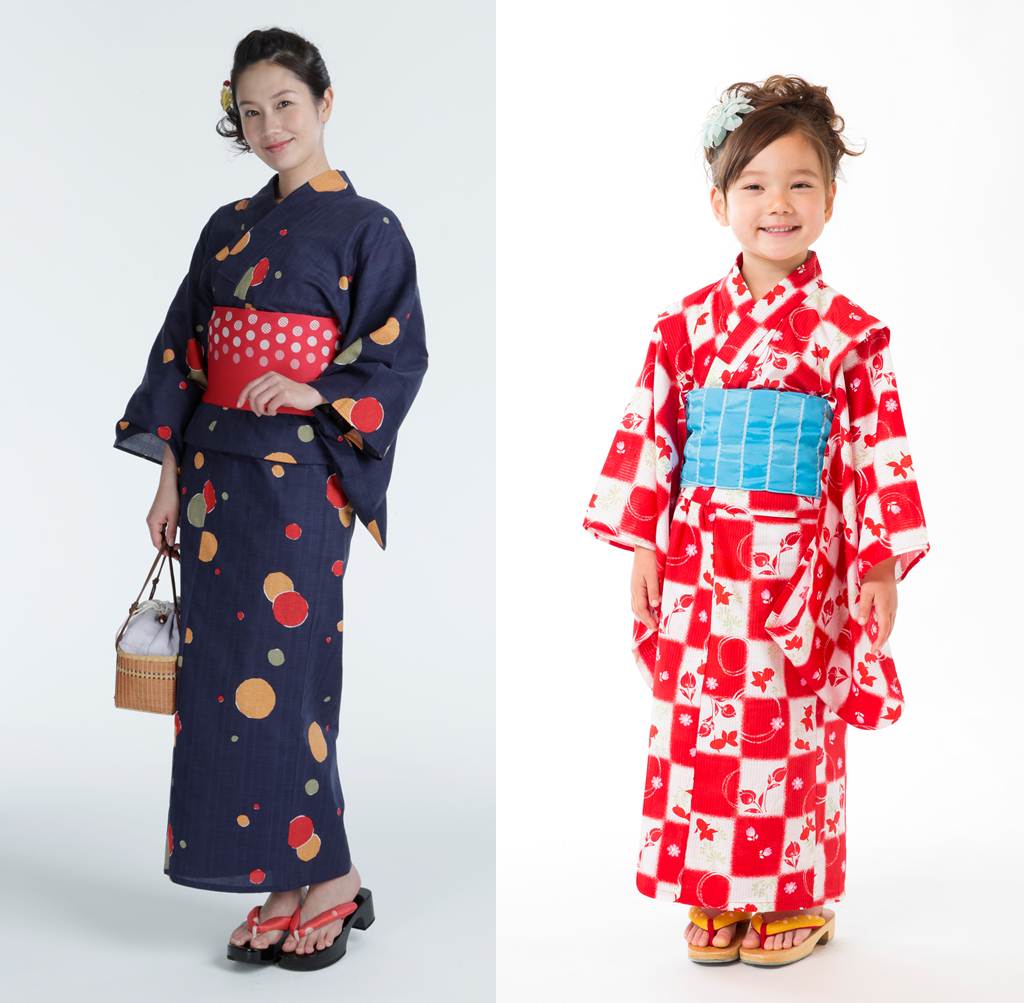 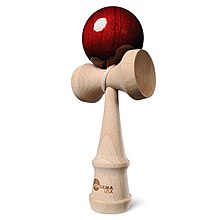 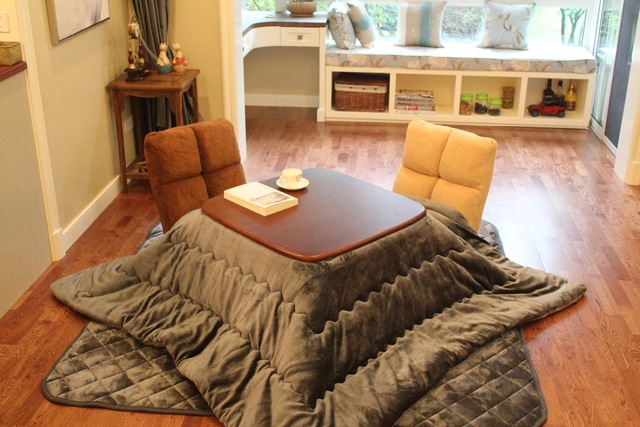 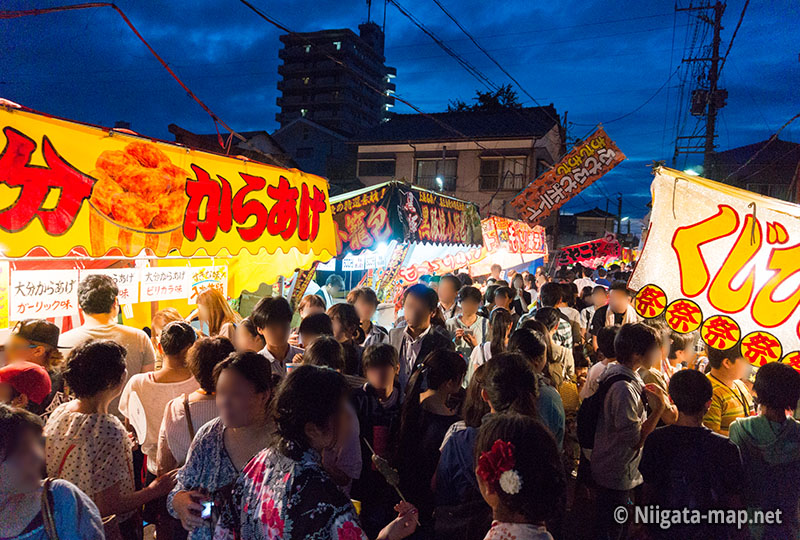 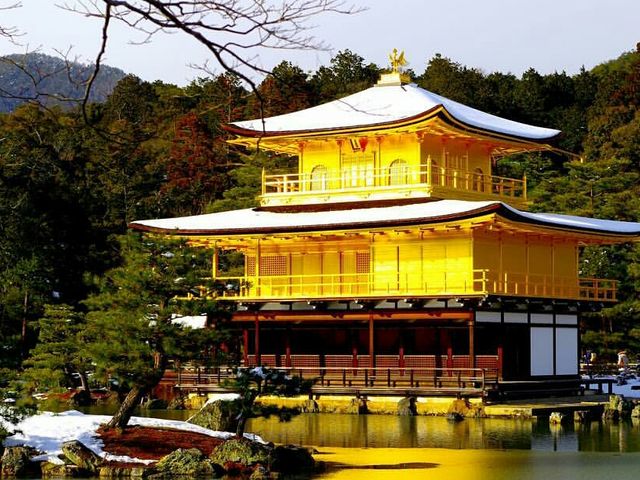 